8.5FA student drew the following model to describe a chemical reaction.What is wrong with the model?__________________________________________________________________________________________________________________________________________8.5FIdentify the following reactions as either balanced or balanced.          __________CO2 + H2O         O2 + C6H12O6          __________C3H8 + 5O2         3CO2 + 4H2O          __________4CH4 + O2          2CO2 + H2O          __________2P + 5O2            2P2 + 2P2O5          __________CuO + H2          Cu + H2O          __________BaCO2          BaO + CO28.5FUse different colored Skittles to balance the following equation.  Provide a color key noting what element is represented by each color.  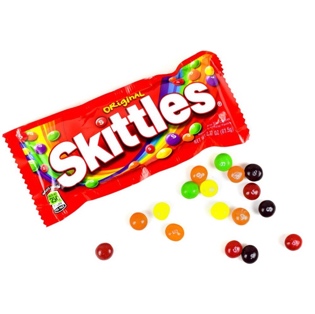                    KClO3            KCl    +     O2*Materials:  Skittles8.5FExplain why unbalanced equations must be balanced.  Refer to the Law of Conservation of Matter in your answer.________________________________________________________________________________________________________________________________________________________________________________________